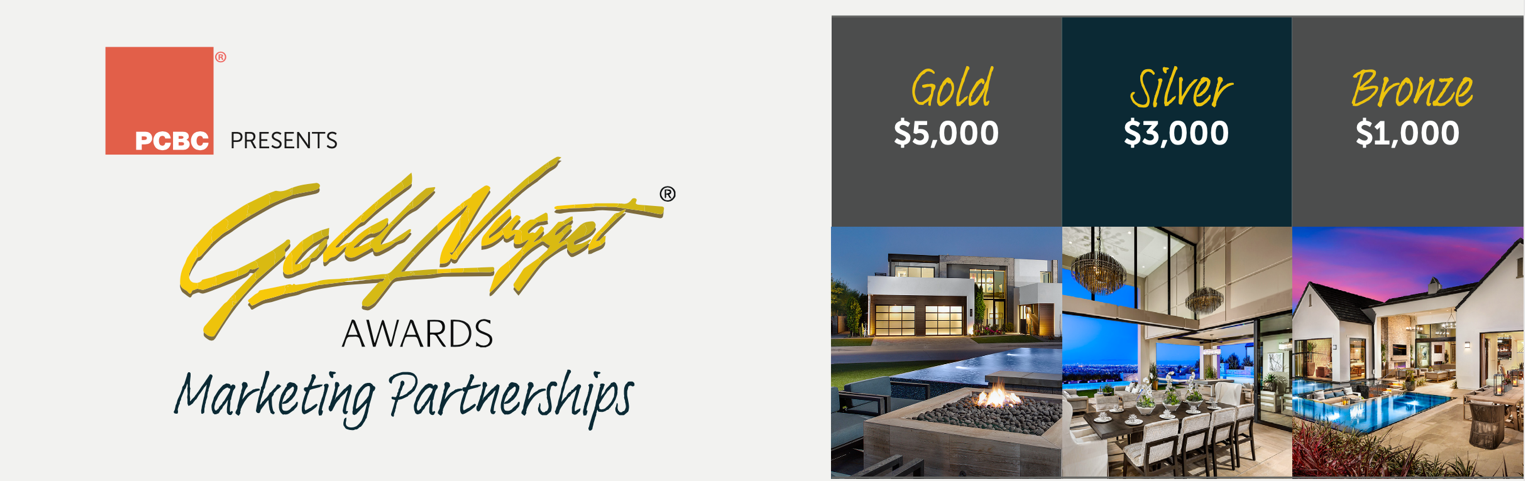 MAKE CHECKS PAYABLE TO: GOLD NUGGET AWARDSReturn to:Lisa Parrish | Administrator
GOLD NUGGET AWARDS10416 Hamilton St. • Alta Loma CA 91701
909.987.2758 or 800.658.2751
Lisa@TeamPMP.comPARTNERSHIP or ADVERTISING Level: Amount COMPANY NAME:  CONTACT NAME: ADDRESS: PHONE:  EMAIL ADDRESS: Payment Preference: • American Express • Visa • Mastercard •Credit Card NumberExpiration Date	 Security CodeName on Credit Card